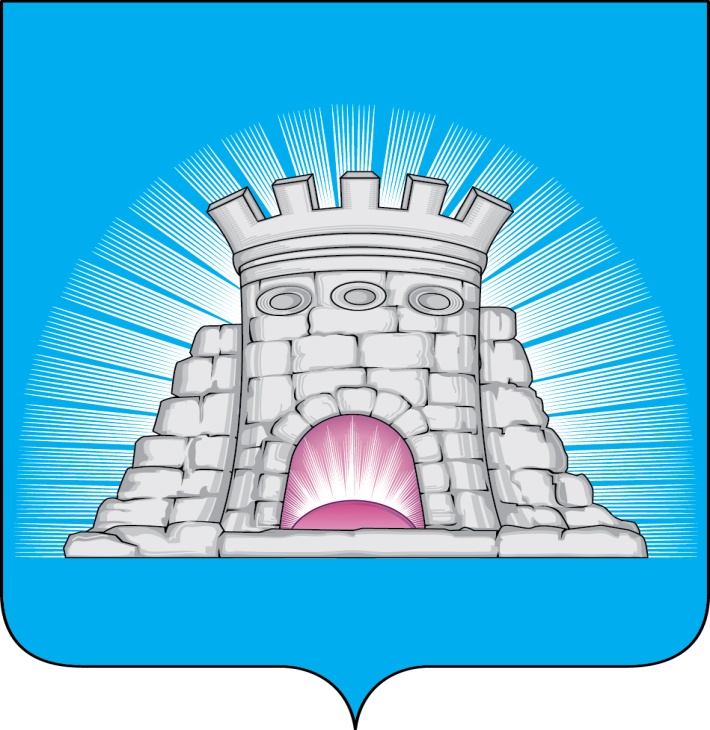                           П О С Т А Н О В Л Е Н И Е30.08.2023  №  1332/8г. ЗарайскО внесении изменений в муниципальную программу городского округа Зарайск Московской области «Спорт», утвержденную постановлением главы городского округа Зарайск Московской области от 14.12.2022 № 2243/12	В соответствии с Порядком разработки, реализации и оценки эффективности муниципальных программ городского округа Зарайск Московской области, утвержденным постановлением главы городского округа Зарайск Московской области от 07.11.2022 № 1991/11 (с изменениями от 25.05.2023 № 754/5),П О С Т А Н О В Л Я Ю:     Внести изменения в муниципальную программу городского округа Зарайск Московской области «Спорт» на срок 2023-2027 годы, утвержденную постановлением главы городского округа Зарайск Московской области от 14.12.2022 № 2243/12 (далее – Программа), изложив Программу в новой редакции (прилагается).Службе по взаимодействию со СМИ администрации городского округа Зарайск Московской области обеспечить размещение настоящего постановления на официальном сайте администрации городского округа Зарайск Московской области в информационно-телекоммуникационной сети «Интернет» https://zarrayon.ru/.Глава городского округа В.А. ПетрущенкоВерноНачальник службы делопроизводства 		 Л.Б. Ивлева 30.08.2023													011680Разослано: в дело, Мешкову А.Н., Гулькиной Р.Д., ФУ, ОЭ и И, КСП, комитет по КФКСР с Д и М, МКУ «ЦБУ ГОЗ», юридический отдел, СВ со СМИ, прокуратура.8 496 66 2-51-81